Všeobecne záväzné nariadenie		Číslo : VZN 4/2022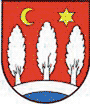 O B E C   Kokšov-Bakšav súlade s § 6 ods. 1  zákona SNR č. 369/1990 Zb. o obecnom zriadení v znení neskorších predpisov (ďalej len „zákon o obecnom zriadení“) v y d á v a     VŠEOBECNE ZÁVÄZNÉ  NARIADENIE obce Kokšov-Bakša č. 4/2022ktorým sa mení a dopĺňa Všeobecne záväzné nariadenie obce Kokšov-Bakša           č. 5/2018 zo dňa  26.10. 2018 o nakladaní s komunálnymi odpadmi a s drobnými stavebnými odpadmi  na území obce Kokšov-BakšaNávrh tohto všeobecne záväzné nariadenia (VZN)Schválené všeobecne záväzné nariadenie		Mikuláš Hudák		 starosta obceObec Kokšov-Bakša  v súlade s § 6 ods.1 a podľa § 11 ods. 4 zákona č. 369/1990 Zb. o obecnom zriadení v znení neskorších predpisov a v súlade so zákonom č. 79/2015 Z. z. o odpadoch v znení neskorších predpisov vydáva Všeobecne záväzné nariadenie 
č. 4/2022 o zmene a doplnení Všeobecne záväzného nariadenia č. 5/2018 o nakladaní skomunálnymi odpadmi a drobnými stavebnými odpadmi na území obce Kokšov-Bakša§ 1Úvodné ustanovenia1. Účelom tohto Všeobecne záväzného nariadenia je zmena a doplnenie Všeobecne záväzného 
nariadenia č. 5/2018 o nakladaní s komunálnymi odpadmi a drobnými stavebnými odpadmi na 
území obce Kokšov-Bakša, ktorým sa mení  článok 17 a článok 19 nasledovne: Článok 17Nakladanie s biologicky rozložiteľným komunálnym odpadom1. Obec zabezpečuje systém nakladania pre biologicky rozložiteľné komunálne odpady, a to: a)  biologicky rozložiteľný odpad zo záhrad a parkov vrátane cintorínov, b) biologicky rozložiteľný kuchynský odpad okrem toho, ktorého pôvodcom je fyzická osoba-
podnikateľ a právnická osoba, ktorá je prevádzkovateľom kuchyne, c) jedlé oleje a tuky z domácnosti, d) biologicky rozložiteľný kuchynský odpad z domácností e) biologicky rozložiteľný odpad z domácností. 2. Na účel zabezpečenia triedeného zberu biologicky rozložiteľných odpadov a biologicky 
rozložiteľných kuchynských odpadov obec zabezpečí, aby každá domácnosť mala kompostovací 
zásobník, v ktorom budú tieto domácnosti kompostovať nimi vyprodukovaný biologicky 
rozložiteľný odpad a biologicky rozložiteľný kuchynský odpad . 3. Domáce kompostovanie je kompostovanie biologického odpadu pochádzajúceho z kuchyne a zo 
záhrady a používanie vyrobeného kompostu jednotlivými domácnosťami na vlastných pozemkoch. 4. Do vytriedeného biologicky rozložiteľného odpadu zo záhrad a parkov vrátane odpadu z 
cintorínov: 
a) patrí: tráva, seno, slama, lístie, ihličie, drevný odpad zo strihania a orezávania krovín a stromov, 
vypletá burina, korene, piliny, štiepka, rezané a izbové kvety, zhnité ovocie a zelenina, pozberové 
zvyšky.. b) nepatrí: nerozložiteľné odpady, plienky, dámske hygienické potreby, uhynuté zvieratá, zvyšky zo 
zabíjačky, exkrementy z chorých a mäsožravých zvierat, potraviny živočíšneho pôvodu, kosti,... 5. Systém nakladania s biologicky rozložiteľným odpadom zo záhrad v rodinných domoch a 
bytových domoch: a) domácnosti sú povinné biologicky rozložiteľný odpad zo záhrad prednostne kompostovať 
svojpomocne v kompostovacích zásobníkoch umiestnených na vlastnom pozemku, b) kompostovací zásobník zabezpečí do každej domácnosti obec, ktorá znáša náklady na jeho 
zabezpečenie, c) pri odovzdaní kompostovacieho zásobníka obec spíše preberací protokol so zástupcom 
domácnosti pôvodcov komunálneho odpadu. 6. Systém zberu a zhodnotenia biologicky rozložiteľného odpadu zo záhrad pre právnické osoby a 
fyzické osoby-podnikateľov: a) zber a zabezpečenie zhodnotenia biologicky rozložiteľného odpadu zo záhrad si vykonávajú 
svojpomocne a na vlastné náklady. 7. Minimálne dvakrát do roka, a to spravidla v jarnom a jesennom období, prebehne zber orezaných 
konárov zo záhrad a pozemkov patriacich fyzickým osobám. Presný termín zberu bude oznámený 
občanom v obci Kokšov-Bakša obvyklým spôsobom / miestnym rozhlasom, na webovej stránke, vyvesením na úradnej tabuli/. 8. Do vytriedeného biologicky rozložiteľného kuchynského odpadu okrem toho, ktorého pôvodcom 
je fyzická osoba-podnikateľ a právnická osoba, ktorá je prevádzkovateľom kuchyne a) patrí: zvyšky z čistenia a spracovania ovocia a zeleniny, znehodnotené potraviny napr. po dátume 
spotreby, nespotrebovaný chlieb a pečivo, kávové a čajové zvyšky / aj papierové vrecúško bez 
šnúrky/, zvyšky varenej stravy rastlinného a živočíšneho pôvodu.b) nepatrí: nerozložiteľné odpady, plienky, dámske hygienické potreby, použitý kuchynský olej, 
odpady zo záhrad, uhynuté zvieratá, zvieracie exkrementy, kosti.9. Systém nakladania s biologicky rozložiteľným kuchynským odpadom z domácností v rodinných 
a bytových domoch: a) obec zavádza systém zberu a zhodnocovania biologicky rozložiteľných kuchynských odpadov z 
domácnosti formou svojpomocného kompostovania v kompostovacích zásobníkoch umiestnených 
na vlastnom pozemku, b) kompostovací zásobník zabezpečí do každej domácnosti obec, ktorá znáša náklady na 
zabezpečenie kompostovacích zásobníkov, c) pri odovzdaní kompostovacieho zásobníka obec spíše preberací protokol so zástupcom 
domácnosti pôvodcov komunálneho odpadu, d) domácnosti žijúce v rodinných domoch a bytových domoch môžu biologicky rozložiteľné 
kuchynské odpady kompostovať spoločne s biologicky rozložiteľným odpadom zo záhrad v 
jednom kompostovacom zásobníku. 10. Zakazuje sa ukladať biologicky rozložiteľný odpad do zberných nádob na zmesový komunálny 
odpad, objemový odpad, spaľovať ho a umiestňovať na verejné priestranstvá. 11. Za zhodnocovanie biologicky rozložiteľného odpadu zo záhrad v chatových oblastiach 
užívaných na rekreačné účely zodpovedá pôvodca odpadu. Ukladanie biologicky rozložiteľného 
odpadu zo záhrad mimo pozemkov užívaných vlastníkmi chatových nehnuteľností a záhrad je 
zakázané. Článok 19 
Nakladanie s biologickým rozložiteľným kuchynským odpadom a reštauračným odpadom1. Na účel zabezpečenia triedeného zberu biologicky rozložiteľných kuchynských odpadov obec 
zabezpečí, aby  každá domácnosť mala kompostovací zásobník, v ktorom budú tieto domácnosti 
kompostovať nimi vyprodukovaný biologicky rozložiteľný kuchynský odpad.Biologicky rozložiteľný kuchynský a reštauračný odpad v zmysle Katalógu odpadov zaraďujú pod katalógové číslo: 20 01 08  biologicky rozložiteľný kuchynský a reštauračný odpad – O. Odstavce 2-10 ostávajú nezmenené. 
§ 25 
Záverečné ustanovenia
1. Toto Všeobecne záväzné nariadenie bolo schválené obecným zastupiteľstvom obce Kokšov-Bakša Uznesením č. 6/2023, dňa 15.02.2023.
2.Toto Všeobecne záväzné nariadenie nadobúda účinnosť 15.dňom od vyvesenia na úradnej tabuli. V Kokšov-Bakši dňa 20.12.2022                ..................................................................	                                                                                           Mikuláš Hudák  			                  starosta obce			 Vyvesené na úradnej tabuli:20.12.2022Dátum začiatku lehoty na pripomienkové konanie:21.12.2022Dátum ukončenia pripomienkového konania:03.01.2023Vyhodnotenie pripomienok k návrhu VZN uskutočnené dňa:04.01.2023Na rokovaní obecného zastupiteľstva dňa:15.02.2023Vyhlásené vyvesením na úradnej tabuli obce dňa:16.02.2023VZN nadobúda účinnosť dňom03.03.2023